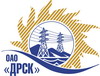 Открытое Акционерное Общество«Дальневосточная распределительная сетевая  компания»ПРОТОКОЛ ПЕРЕТОРЖКИСПОСОБ И ПРЕДМЕТ ЗАКУПКИ: открытый электронный запрос предложений № 503717 на право заключения Договора на выполнение работ для нужд филиала ОАО «ДРСК» «Хабаровские электрические сети» Замена измерительных трансформаторов тока и напряжения филиала ХЭС (закупка 833 раздела 1.1. ГКПЗ 2015 г.).Плановая стоимость: 3 600 000,00 руб. без учета НДС; 4 248 000,00 руб. с учетом НДС.ПРИСУТСТВОВАЛИ: постоянно действующая Закупочная комиссия 2-го уровня Информация о результатах вскрытия конвертов:В адрес Организатора закупки поступило 1 (одно) предложение на участие в  процедуре переторжки.Вскрытие конвертов было осуществлено в электронном сейфе Организатора закупки на Торговой площадке Системы www.b2b-energo.ru. автоматически.Дата и время начала процедуры вскрытия конвертов с предложениями на участие в закупке: 10:00 часов благовещенского времени 20.05.2015 г Место проведения процедуры вскрытия конвертов с предложениями на участие в закупке: Торговая площадка Системы www.b2b-energo.ru.Ответственный секретарь Закупочной комиссии 2 уровня  ОАО «ДРСК»                       		              О.А.МоторинаТехнический секретарь Закупочной комиссии 2 уровня  ОАО «ДРСК»                           	                О.В.Чувашова№ 431/УР-Пг. Благовещенск20 мая  2015 г.№п/пНаименование Участника закупки и его адресОбщая цена заявки до переторжки, руб. без НДСОбщая цена заявки после переторжки, руб. без НДСООО "Дальтрансэлектроналадка" (680009, Россия, Хабаровский край, г. Хабаровск, ул. Большая, д. 12, оф. 6)2 836 873,00 руб. без НДС (3 347 510,14 руб. с НДС)Предложение не поступило 2.ООО "ЭТК Энерготранс" (680054, г. Хабаровск, ул. Трехгорная 8)2 892 000,00 руб. без НДС (3 412 560,0 руб. с НДС)2 795 916,00 руб. без НДС (3 299 180,88 руб. с НДС)3.ООО "НЭМК" (664050, Иркутская обл., пр-кт Маршала Жукова, 15/5, оф. 9)3 267 575,22 руб. без НДС (3 855 738,76 руб. с НДС)Предложение не поступило